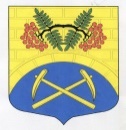 СОВЕТ ДЕПУТАТОВМУНИЦИПАЛЬНОГО ОБРАЗОВАНИЯПУТИЛОВСКОЕ  СЕЛЬСКОЕ ПОСЕЛЕНИЕКИРОВСКОГО МУНИЦИПАЛЬНОГО РАЙОНАЛЕНИНГРАДСКОЙ ОБЛАСТИЧетвертый созывРЕШЕНИЕот 11 марта 2020 года №7.Об исключении помещения из Перечня муниципального имущества, свободного от прав третьих лиц, за исключением имущественных прав субъектов малого и среднего предпринимательства.           Руководствуясь  Порядком формирования, ведения и опубликования перечня муниципального имущества, находящегося в собственности муниципального образования Путиловское сельское поселение Кировского муниципального района Ленинградской области, свободного от прав третьих лиц (за исключением права хозяйственного ведения, права оперативного управления, а также имущественных прав субъектов малого и среднего предпринимательства), предназначенного для предоставления во владение и (или) в пользование субъектам малого и среднего предпринимательства, утвержденным постановлением администрации  МО Путиловское сельское поселение от 15 апреля 2019 года № 87 «Об утверждении порядка формирования, ведения и опубликования перечня муниципального имущества, находящегося в собственности муниципального образования Путиловское сельское поселение Кировского муниципального района Ленинградской области, свободного от прав третьих лиц (за исключением права хозяйственного ведения, права оперативного управления, а также имущественных прав субъектов малого и среднего предпринимательства), предназначенного для предоставления во владение и (или) в пользование субъектам малого и среднего предпринимательства», в соответствии с Уставом МО Путиловское сельское поселение, совет депутатов МО Путиловское сельское поселение РЕШИЛ:1. Исключить  из  Перечня муниципального имущества, свободного от прав третьих лиц, за исключением имущественных прав субъектов малого и среднего предпринимательства, утвержденного решением совета депутатов МО Путиловское сельское поселение  от  15 ноября 2018  года  № 26 « Об утверждении Перечня муниципального имущества, свободного от прав третьих лиц, за исключением имущественных прав субъектов малого и среднего предпринимательства»  часть нежилого помещение площадью 25,1 кв.м из помещения площадью 75,8 кв.м,  этаж 1, номера на поэтажном плане 1,19 (1/2 часть помещения 19), расположенное по адресу: Ленинградская область, Кировский район,    с. Путилово, ул. Братьев Пожарских, д.2.2.  Решение  вступает в силу с даты  подписания.3.  Решение подлежит  размещению в сети «Интернет» на официальном сайте администрации.  и.о. Главы муниципального образования                                   С.М. КомароваРассылка: дело, администрация